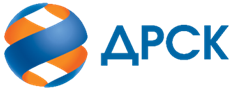 Акционерное Общество«Дальневосточная распределительная сетевая компания»ПРОТОКОЛ № 124/УР-Рзаседания Закупочной комиссии по запросу котировок в электронной форме, участниками которого могут быть только субъекты малого и среднего предпринимательства на право заключения договора выполнения работ«Ремонт ВЛ 110 кВ Михайловка-Тамбовка, ВЛ 35 кВ Васильевка-Комсомольская» (лот № 1701-РЕМ ПРОД-2021-ДРСК)СПОСОБ И ПРЕДМЕТ ЗАКУПКИ: запрос котировок в электронной форме, участниками которого могут быть только субъекты малого и среднего предпринимательства на право заключения договора поставки «Ремонт ВЛ 110 кВ Михайловка-Тамбовка, ВЛ 35 кВ Васильевка-Комсомольская», Лот № 1701-РЕМ ПРОД-2021-ДРСК   КОЛИЧЕСТВО ПОДАННЫХ ЗАЯВОК НА УЧАСТИЕ В ЗАКУПКЕ: 4 (четыре) заявки.КОЛИЧЕСТВО ОТКЛОНЕННЫХ ЗАЯВОК: 0 (ноль) заявок.ВОПРОСЫ, ВЫНОСИМЫЕ НА РАССМОТРЕНИЕ ЗАКУПОЧНОЙ КОМИССИИ: О рассмотрении результатов оценки основных частей заявок О признании заявок соответствующими условиям Документации о закупке по результатам рассмотрения основных частей заявокРЕШИЛИ:По вопросу № 1Признать объем полученной информации достаточным для принятия решения.Принять к рассмотрению основные части заявок следующих участников:По вопросу № 2Признать основные части заявок следующих Участников:501072/ООО "СТРОЙАЛЬЯНС", 502067/ООО "ГИДРОЭЛЕКТРОМОНТАЖ", 503394/ООО "ЭНЕРГОСПЕЦСТРОЙ", 503396/ООО "ТПК "СВЕТОТЕХНИКА", удовлетворяющими по существу условиям Документации о закупке и принять их к дальнейшему рассмотрению. Секретарь Закупочной комиссии 1 уровня  		                                        О.В.Коваленког. Благовещенск«20» ноября 2020№п/пДата и время регистрации заявкиНаименование, адрес и ИНН Участника и/или его идентификационный номер103.11.2020 12:58:22501072/ООО "СТРОЙАЛЬЯНС", 675000, Российская Федерация, ОБЛ АМУРСКАЯ, Г БЛАГОВЕЩЕНСК, УЛ ЛЕНИНА, ДОМ 196, КОРПУС А, КВАРТИРА 1, ИНН 2801171562, КПП 280101001, ОГРН 1122801003819205.11.2020 06:42:28502067/ООО "ГИДРОЭЛЕКТРОМОНТАЖ", 675000,  ОБЛ АМУРСКАЯ28,  Г БЛАГОВЕЩЕНСК,  УЛ ЗЕЙСКАЯ,  ДОМ 225/3,  , ИНН 2801035778, КПП 280101001, ОГРН 102280051366906.11.2020 05:39:20503394/ООО "ЭНЕРГОСПЕЦСТРОЙ", 676244, ОБЛ АМУРСКАЯ, Г ЗЕЯ, ПЕР ПРОМЫШЛЕННЫЙ, ВЛАДЕНИЕ 1, , ИНН 2815015490, КПП 281501001, ОГРН 114281500028306.11.2020 06:20:08503396/ООО "ТПК "СВЕТОТЕХНИКА", 675000, ОБЛ АМУРСКАЯ, Г БЛАГОВЕЩЕНСК, УЛ МУХИНА, ДОМ 104, ИНН 2801243633, КПП 280101001, ОГРН 1182801008059№п/пДата и время регистрации заявкиНаименование, адрес и ИНН Участника и/или его идентификационный номер103.11.2020 12:58:22501072/ООО "СТРОЙАЛЬЯНС", 675000, Российская Федерация, ОБЛ АМУРСКАЯ, Г БЛАГОВЕЩЕНСК, УЛ ЛЕНИНА, ДОМ 196, КОРПУС А, КВАРТИРА 1, ИНН 2801171562, КПП 280101001, ОГРН 1122801003819205.11.2020 06:42:28502067/ООО "ГИДРОЭЛЕКТРОМОНТАЖ", 675000,  ОБЛ АМУРСКАЯ28,  Г БЛАГОВЕЩЕНСК,  УЛ ЗЕЙСКАЯ,  ДОМ 225/3,  , ИНН 2801035778, КПП 280101001, ОГРН 102280051366906.11.2020 05:39:20503394/ООО "ЭНЕРГОСПЕЦСТРОЙ", 676244, ОБЛ АМУРСКАЯ, Г ЗЕЯ, ПЕР ПРОМЫШЛЕННЫЙ, ВЛАДЕНИЕ 1, , ИНН 2815015490, КПП 281501001, ОГРН 114281500028306.11.2020 06:20:08503396/ООО "ТПК "СВЕТОТЕХНИКА", 675000, ОБЛ АМУРСКАЯ, Г БЛАГОВЕЩЕНСК, УЛ МУХИНА, ДОМ 104, ИНН 2801243633, КПП 280101001, ОГРН 1182801008059